SENIORI-IKÄISILLE LIIKUNTAA
    			  20.7.2020 alkaen
	      KESKUSKOULUN PIHAKENTÄLLÄ, KOULUKATU 16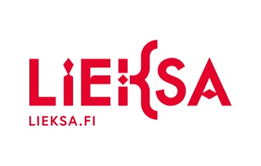 
MAANANTAI 20.7. ALKAEN                                                                        
KLO 10.00 Lavis®
KLO 13.00 FasciaMethod® (oma matto)

TIISTAI 21.7.
KLO 10.00 Lihasvoima/Tasapainojumppa kiertoharjoitteluna
KLO 12.00 Lihasvoima/Tasapainojumppa kiertoharjoitteluna

KESKIVIIKKO 22.7.
KLO   8.45 Rivitanssi
KLO 10.00 Gymstick-keppijumppa (oma matto + gymstickit                                                     ohjaajalta)
KLO 13.00 Venyttelyjumppa (oma matto)
                                                                                                                                                                                                
TORSTAI 23.7. 
KLO 10.00 Teemajumppa (oma matto)
KLO 13.00 Lavis®

YKSILÖLLISTÄ LIIKUNTANEUVONTAA AJANVARAUKSELLA:
Ohjausta omien välineiden käyttöön, henkilökohtaisen jumpan opastus.
                                                                                                   TIEDUSTELUT JA ILMOITTAUTUMISET:                              
Lieksan kaupunki, liikuntatoimi                                                               
Erityisryhmien liikunnanohjaaja Tuula Aikioniemi 
p. 040 1044 114 
tuula.aikioniemi@lieksa.fi

TULETHAN TERVEENÄ! 
HYGIENIASTA HUOLEHTIEN JA TURVAVÄLIT HUOMIOIDEN!


